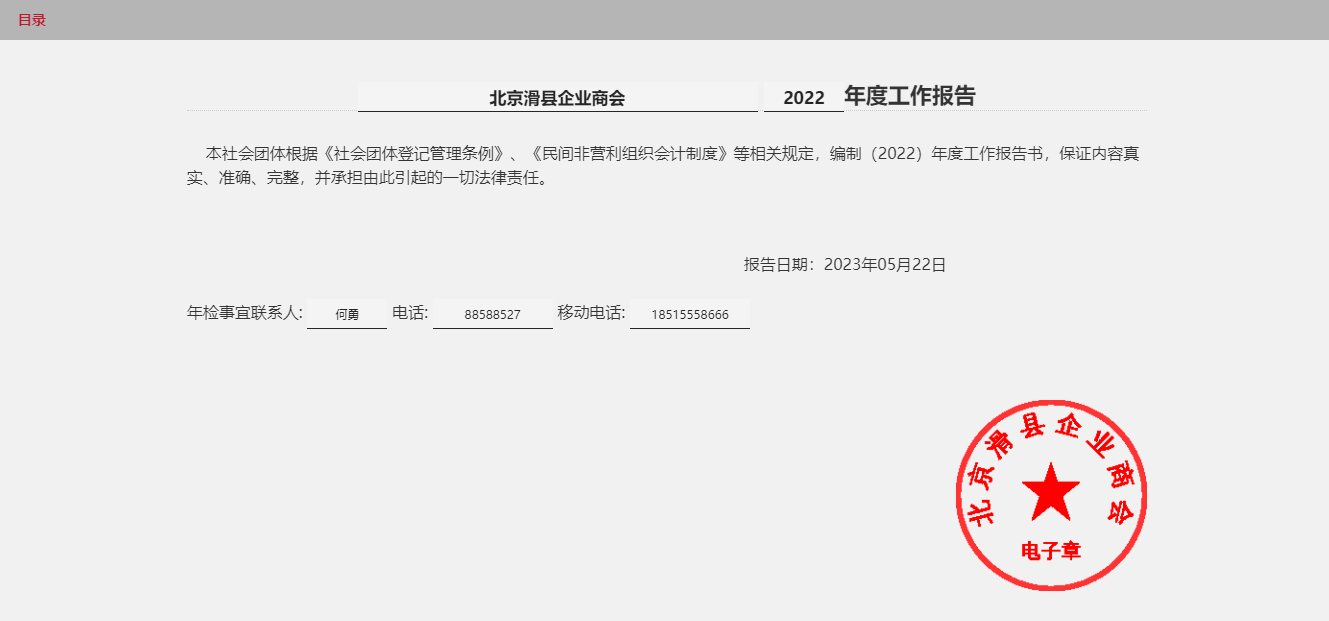 年检目录一、基本信息二、内部建设情况三、接受监督管理情况四、财务会计报告五、总结和计划六、其他需要说明的情况七、监事会意见八、业务主管单位审查意见九、登记管理机关审查意见年报目录一、内部治理情况二、分支机构、实体机构情况三、本年度收入情况四、业务活动情况五、人力资源情况六、党建活动情况七、涉外活动情况一、基本信息二、内部建设情况	（一）本年度会议及换届情况    	注：1.未按章程规定换届、开会的，请在“六、其他需要说明的情况”中说明相关情况。2.请根据年检需要上传章程。	（二）内部管理情况接受监督管理情况四、财务会计报告（一）资产负债表（二）业务活动表五、工作总结本年度工作总结六、其他需要说明的情况    		七、监事会意见监事长签字：八、业务主管单位审查意见日期: 业务主管单位签章：九、登记管理机关审查意见一、内部治理情况（一）理事会人员情况注：如贵会设立常务理事会，请将常务理事会成员放在表格中最前面（二）监事会、名誉职务人员情况（三）领薪人员统计表分支（代表）机构、实体机构情况（一）分支（代表）机构情况表   （二）实体机构情况表三、本年度收入情况（一）会费（二）接受政府资助、政府购买、承办委托收入四、开展活动情况 （一）开展业务活动情况注：该表请认真填写，作为社团开展活动评价标准，至少填写3项2022年度参与乡村振兴和东西部协作项目统计表		单位：（元） 填报说明：1.项目地到省级，下拉菜单选项（31个省级行政区）；2.详细地点具体到县、乡镇、村；3.项目类别：产业、教育、健康、科技、金融、生活资助、生态、基础设施、志愿服务、消费；4.单位：元；5.项目概述：不超过100字；6.对志愿服务、技能培训、软件、知识产权等非现金物资类的投入按折价填报，并在项目概述中说明折价办法；7.社会组织动员企业会员或个人会员发起的项目应在项目中明确表述，并列出主要会员的名称。填报说明：从业（工作）人员总数 = 专职 + 兼职 = 男 + 女 从业（工作）人员总数 = 学历合计 = 年龄合计 = 职称合计(不含其中) = 在本单位工作年限合计执行工资制度包括：1行政机关、2参照全额拨款事业单位、3参照差额拨款事业单位、4参照自收自支事业单位、5自定岗位六、党建工作情况填表说明：1.社会组织党员信息已建立党组织的，党员总数=社会组织党组织中的党员数量；未建立党组织的，党员总数=专职党员+非专职党员。专职党员指工资、社保等人事关系属于社会组织的党员；非专党员指人事关系不属于社会组织但全职从事社会组织工作的党员，或者理事会、监事会等机构中的党员；党员详细信息列表需填写的党员信息行数应与党员总数相等。2.社会组织党组织信息已建立党组织的，请勾选党组织类型，请严格按照上级党委批复党组织成立红头文件，填写党组织名称、上级党组织名称；未建立党组织的社会组织，请勾选未建立党组织的原因，请按照实际情况填写党建指导员信息和群团组织建设情况。3.社会组织党组织党建活动开展情况“党员教育管理、组织生活和规范化建设情况”请简述落实党章党规及相关规定的情况：“按照上级党组织要求落实工作任务情况”请简述落实上级党委工作任务情况，党员组织关系属于市行业协会商会综合党委系统的党支部，请填写党员属地化工作任务完成情况；“党组织发挥作用情况”请简述党组织参与内部治理等发挥作用情况；未建立党组织的社会组织无需填写此部分。4.数据字典（数据项用“、”划分）：性别：女、男民族：汉族、少数民族学历：专科及以下、本科、硕士研究生、博士研究生社会组织内职务：会长/理事长、副会长/副理事长、常务副会长/常务副理事长、秘书长、监事长、主任/院长、所长、理事/监事、内设机构负责人、一般工作人员、其他党员类别：预备党员、正式党员未建党组织原因：有党员但未建立党组织、无党员、其他原因党组织类型：党委、党总支部、党支部、党小组、流动党员党支部（功能性党组织）、其他2022年度对外工作情况（信息采集表） 3、涉外活动情况名    称北京滑县企业商会北京滑县企业商会北京滑县企业商会北京滑县企业商会北京滑县企业商会北京滑县企业商会北京滑县企业商会北京滑县企业商会北京滑县企业商会北京滑县企业商会业务主管单位无无无无无无无无无无业务范围团结滑县在京企业开展政策宣传、协调服务、展览展示、国际交流、信息咨询、会议服务、组织考察、联谊活动，承办政府委托，公益活动。团结滑县在京企业开展政策宣传、协调服务、展览展示、国际交流、信息咨询、会议服务、组织考察、联谊活动，承办政府委托，公益活动。团结滑县在京企业开展政策宣传、协调服务、展览展示、国际交流、信息咨询、会议服务、组织考察、联谊活动，承办政府委托，公益活动。团结滑县在京企业开展政策宣传、协调服务、展览展示、国际交流、信息咨询、会议服务、组织考察、联谊活动，承办政府委托，公益活动。团结滑县在京企业开展政策宣传、协调服务、展览展示、国际交流、信息咨询、会议服务、组织考察、联谊活动，承办政府委托，公益活动。团结滑县在京企业开展政策宣传、协调服务、展览展示、国际交流、信息咨询、会议服务、组织考察、联谊活动，承办政府委托，公益活动。团结滑县在京企业开展政策宣传、协调服务、展览展示、国际交流、信息咨询、会议服务、组织考察、联谊活动，承办政府委托，公益活动。团结滑县在京企业开展政策宣传、协调服务、展览展示、国际交流、信息咨询、会议服务、组织考察、联谊活动，承办政府委托，公益活动。团结滑县在京企业开展政策宣传、协调服务、展览展示、国际交流、信息咨询、会议服务、组织考察、联谊活动，承办政府委托，公益活动。团结滑县在京企业开展政策宣传、协调服务、展览展示、国际交流、信息咨询、会议服务、组织考察、联谊活动，承办政府委托，公益活动。性质类别联合性联合性联合性联合性联合性统一代码51110000MJ0121733K51110000MJ0121733K51110000MJ0121733K51110000MJ0121733K51110000MJ0121733K51110000MJ0121733K51110000MJ0121733K51110000MJ0121733K51110000MJ0121733K51110000MJ0121733K成立时间2018-05-022018-05-02注册资金注册资金注册资金注册资金注册资金注册资金500000元

500000元

法定代表人姓名何勇性别性别男男男男出生日期1973-03-29法定代表人政治面貌中共党员学历学历博士博士博士博士社团职务理事长(会长、主席)法定代表人移动电话18515558666座机座机座机座机座机座机8858827888588278法定代表人是否担任其他社会团体法定代表人〇是⊙否〇是⊙否担任的社团名称担任的社团名称担任的社团名称担任的社团名称住    所北京市海淀区北洼路45号百花文化产业园C座1018北京市海淀区北洼路45号百花文化产业园C座1018住所类型住所类型住所类型住所类型住所类型住所类型租赁租赁是否合署办公〇是⊙否〇是⊙否网站地址网站地址网站地址网站地址网站地址网站地址www.bhc010.org.cnwww.bhc010.org.cn办公电话88588271-80888588271-808电子邮件电子邮件电子邮件电子邮件电子邮件电子邮件h010@163.comh010@163.com会　　员单位会员数量单位会员数量444444个人会员数量个人会员数量个人会员数量00举办刊物公开发行的刊物种类公开发行的刊物种类000内部资料性刊物种类内部资料性刊物种类内部资料性刊物种类00资质是否具有免税资格是否具有免税资格〇是⊙否〇是⊙否〇是⊙否免税金额（元）免税金额（元）免税金额（元）理事长（会长）信息姓名何勇何勇何勇性别男男出生日期1973-03-29理事长（会长）信息政治面貌中共党员中共党员中共党员学历博士博士移动电话18515558666理事长（会长）信息任职日期2018-05-022018-05-022018-05-02（原）工作单位及职务（原）工作单位及职务（原）工作单位及职务中视财富国际文化传媒（北京）有限公司  董事长中视财富国际文化传媒（北京）有限公司  董事长理事长（会长）信息是否担任其他社会团体理事长（会长）〇是⊙否〇是⊙否〇是⊙否担任的社团名称担任的社团名称担任的社团名称秘书长信息姓名连新杰连新杰连新杰性别男男出生日期1972-07-02秘书长信息政治面貌群众群众群众学历大专大专移动电话13901127920秘书长信息任职日期2018-05-022018-05-022018-05-02（原）工作单位及职务（原）工作单位及职务（原）工作单位及职务北京祥福瑞食品开发有限责任公司  总经理北京祥福瑞食品开发有限责任公司  总经理秘书长信息产生方式选举选举选举是否专职是否专职是否专职〇是⊙否〇是⊙否秘书长信息是否担任其他社会团体秘书长〇是⊙否〇是⊙否〇是⊙否担任的社团名称担任的社团名称担任的社团名称理事会其他信息理事数13人

13人

13人

常务理事数常务理事数常务理事数0人

0人

理事会其他信息负责人数13人

13人

13人

70岁以上负责人数70岁以上负责人数70岁以上负责人数0人

0人

理事会其他信息现职领导干部兼职负责人省部级及以上（）人

省部级及以上（）人

省部级及以上（）人

厅局级（0）人

厅局级（0）人

厅局级（0）人

县处级（0）人

县处级（0）人

理事会其他信息退（离）休领导干部担任负责人省部级及以上（0）人

省部级及以上（0）人

省部级及以上（0）人

厅局级（）人

厅局级（）人

厅局级（）人

县处级（0）人

县处级（0）人

理事会其他信息退（离）休领导干部担任理事省部级及以上（0）人

省部级及以上（0）人

省部级及以上（0）人

厅局级（0）人

厅局级（0）人

厅局级（0）人

县处级（0）人

县处级（0）人

最高权力机构：□会员大会☑会员代表大会□会员大会☑会员代表大会是否设立常务理事会：□是☑否章程规定章程规定换届或会议情况换届或会议情况换届或会议情况会员（代表）大会每届（5）年

会员（代表）大会每届（5）年

本届会员大会起始时间为（2018-05-02）

本届会员大会起始时间为（2018-05-02）

本届会员大会起始时间为（2018-05-02）

是否到期未换届：〇是⊙否是否到期未换届：〇是⊙否是否到期未换届：〇是⊙否最后一次会员（代表）大会时间为（2022-12-22）

最后一次会员（代表）大会时间为（2022-12-22）

最后一次会员（代表）大会时间为（2022-12-22）

本年度召开理事会（2）次

本年度召开理事会（2）次

本年度召开理事会（2）次

本年度召开常务理事会（0）次

本年度召开常务理事会（0）次

本年度召开常务理事会（0）次

各项制度建设情况法人证书保管、使用制度☑ 印章保管、使用制度☑ 民主决策制度☑ 财务及固定资产管理制度☑ 分支（代表）机构管理制度□ 重大事项报告制度☑ 捐赠公示制度☑法人证书保管、使用制度☑ 印章保管、使用制度☑ 民主决策制度☑ 财务及固定资产管理制度☑ 分支（代表）机构管理制度□ 重大事项报告制度☑ 捐赠公示制度☑法人证书保管、使用制度☑ 印章保管、使用制度☑ 民主决策制度☑ 财务及固定资产管理制度☑ 分支（代表）机构管理制度□ 重大事项报告制度☑ 捐赠公示制度☑法人证书保管、使用制度☑ 印章保管、使用制度☑ 民主决策制度☑ 财务及固定资产管理制度☑ 分支（代表）机构管理制度□ 重大事项报告制度☑ 捐赠公示制度☑法人证书保管、使用制度☑ 印章保管、使用制度☑ 民主决策制度☑ 财务及固定资产管理制度☑ 分支（代表）机构管理制度□ 重大事项报告制度☑ 捐赠公示制度☑法人证书保管、使用制度☑ 印章保管、使用制度☑ 民主决策制度☑ 财务及固定资产管理制度☑ 分支（代表）机构管理制度□ 重大事项报告制度☑ 捐赠公示制度☑法人证书保管、使用制度☑ 印章保管、使用制度☑ 民主决策制度☑ 财务及固定资产管理制度☑ 分支（代表）机构管理制度□ 重大事项报告制度☑ 捐赠公示制度☑法人证书保管、使用制度☑ 印章保管、使用制度☑ 民主决策制度☑ 财务及固定资产管理制度☑ 分支（代表）机构管理制度□ 重大事项报告制度☑ 捐赠公示制度☑各项制度建设情况办公及安全制度☑ 档案管理制度☑ 工作人员聘用制度☑ 薪酬管理制度☑ 考核奖惩制度☑ 业务培训制度☑办公及安全制度☑ 档案管理制度☑ 工作人员聘用制度☑ 薪酬管理制度☑ 考核奖惩制度☑ 业务培训制度☑办公及安全制度☑ 档案管理制度☑ 工作人员聘用制度☑ 薪酬管理制度☑ 考核奖惩制度☑ 业务培训制度☑办公及安全制度☑ 档案管理制度☑ 工作人员聘用制度☑ 薪酬管理制度☑ 考核奖惩制度☑ 业务培训制度☑办公及安全制度☑ 档案管理制度☑ 工作人员聘用制度☑ 薪酬管理制度☑ 考核奖惩制度☑ 业务培训制度☑办公及安全制度☑ 档案管理制度☑ 工作人员聘用制度☑ 薪酬管理制度☑ 考核奖惩制度☑ 业务培训制度☑办公及安全制度☑ 档案管理制度☑ 工作人员聘用制度☑ 薪酬管理制度☑ 考核奖惩制度☑ 业务培训制度☑办公及安全制度☑ 档案管理制度☑ 工作人员聘用制度☑ 薪酬管理制度☑ 考核奖惩制度☑ 业务培训制度☑财务资产银行账户人民币开户银行人民币开户银行农业银行股份有限公司北京航天桥支行农业银行股份有限公司北京航天桥支行农业银行股份有限公司北京航天桥支行农业银行股份有限公司北京航天桥支行农业银行股份有限公司北京航天桥支行财务资产银行账户开户名称开户名称北京滑县企业商会北京滑县企业商会北京滑县企业商会账号11211201040001264财务资产银行账户财务资产银行账户其他开户银行1其他开户银行1无无无无无财务资产银行账户开户名称开户名称账号财务资产银行账户财务资产银行账户其他开户银行2其他开户银行2财务资产银行账户开户名称开户名称账号财务资产银行账户财务资产银行账户其他开户银行3其他开户银行3财务资产银行账户开户名称开户名称账号财务资产银行账户财务资产银行账户外币开户银行外币开户银行财务资产银行账户开户名称开户名称账号财务资产财务核算是否独立 财务核算是否独立 ⊙是〇否⊙是〇否税务登记税务登记税务登记☑国税 ☑地税□未登记财务资产专职财会人员数专职财会人员数11其中具有从业资格人数其中具有从业资格人数其中具有从业资格人数1财务资产执行会计制度执行会计制度☑《民间非营利组织会计制度》□其他会计制度☑《民间非营利组织会计制度》□其他会计制度☑《民间非营利组织会计制度》□其他会计制度☑《民间非营利组织会计制度》□其他会计制度☑《民间非营利组织会计制度》□其他会计制度☑《民间非营利组织会计制度》□其他会计制度财务资产使用票据使用票据票据类型发放机关票据类型发放机关票据类型发放机关票据类型发放机关票据类型发放机关票据类型发放机关财务资产使用票据使用票据☑会费票据☑捐赠票据☑税务发票□行政事业性收费票据□中央单位内部往来结算票据□其他1□其他2☑会费票据☑捐赠票据☑税务发票□行政事业性收费票据□中央单位内部往来结算票据□其他1□其他2☑会费票据☑捐赠票据☑税务发票□行政事业性收费票据□中央单位内部往来结算票据□其他1□其他2☑会费票据☑捐赠票据☑税务发票□行政事业性收费票据□中央单位内部往来结算票据□其他1□其他2☑会费票据☑捐赠票据☑税务发票□行政事业性收费票据□中央单位内部往来结算票据□其他1□其他2其他1：

财务资产使用票据使用票据☑会费票据☑捐赠票据☑税务发票□行政事业性收费票据□中央单位内部往来结算票据□其他1□其他2☑会费票据☑捐赠票据☑税务发票□行政事业性收费票据□中央单位内部往来结算票据□其他1□其他2☑会费票据☑捐赠票据☑税务发票□行政事业性收费票据□中央单位内部往来结算票据□其他1□其他2☑会费票据☑捐赠票据☑税务发票□行政事业性收费票据□中央单位内部往来结算票据□其他1□其他2☑会费票据☑捐赠票据☑税务发票□行政事业性收费票据□中央单位内部往来结算票据□其他1□其他2其他2：

接受捐赠⊙是〇否⊙是〇否境内捐赠0元

境内捐赠0元

境内捐赠0元

境外捐赠0元

境外捐赠0元

境外捐赠0元

举办评比达标表彰活动情况共举办（0）项，批准（0）项



评比达标表彰活动名称评比达标表彰活动名称评比达标表彰活动名称评比达标表彰活动名称评比达标表彰活动名称是否批准是否批准是否批准批准部门批准部门批准部门是否收费是否收费举办评比达标表彰活动情况共举办（0）项，批准（0）项



是否是否是否是否是否行政处罚是否受到过行政处罚？是否受到过行政处罚？行政处罚时间行政处罚时间行政处罚时间行政处罚时间行政处罚种类行政处罚种类行政处罚种类行政处罚种类行政处罚实施机关行政处罚实施机关行政处罚实施机关行政处罚□是☑否□是☑否上一年度年检结论（及整改情况）上年度年检结论上年度年检结论上年度年检结论年检结论为：合格。

年检结论为：合格。

年检结论为：合格。

年检结论为：合格。

年检结论为：合格。

年检结论为：合格。

年检结论为：合格。

年检结论为：合格。

年检结论为：合格。

年检结论为：合格。

上一年度年检结论（及整改情况）整改情况整改情况整改情况□是☑否□是☑否□是☑否□是☑否□是☑否□是☑否□是☑否□是☑否□是☑否□是☑否上一年度年检结论（及整改情况）如选“是”，请详细说明针对责令整改通知书或改进建议书中提出的问题都采取了哪些整改措施如选“是”，请详细说明针对责令整改通知书或改进建议书中提出的问题都采取了哪些整改措施如选“是”，请详细说明针对责令整改通知书或改进建议书中提出的问题都采取了哪些整改措施评估情况评估等级评估有效期评估有效期评估有效期至



至



是否参加 2023 年评估是否参加 2023 年评估是否参加 2023 年评估☑是□否注：请根据监督管理要求，上传整改报告。填报提示：根据《社会组织评估管理办法》(中华人民共和国民政部令 第39号)，社会组织评估，是指各级人民政府民政部门为依法实施社会组织监督管理职责，促进社会组织健康发展，依照规范的方法和程序，由评估机构根据评估标准，对社会组织进行客观、全面的评估，并作出评估等级 结论。社会组织评估结果分为5个等级，由高至低依次为5A级(AAAAA)、4A级(AAAA)、3A 级	(AAA)、2A级(AA)、1A级(A)。获得评估等级的社会组织在开展对外活动和宣传时，可以将评估 等级证书作为信誉证明出示。社会组织评估等级有效期为5年。评估等级有效期满前2年，社会组织可以申请重新评估。符合参加评估条件未申请参加评估或者评估等级有效期满后未再申请参加评估的社会组织，视为无评估等级。注：请根据监督管理要求，上传整改报告。填报提示：根据《社会组织评估管理办法》(中华人民共和国民政部令 第39号)，社会组织评估，是指各级人民政府民政部门为依法实施社会组织监督管理职责，促进社会组织健康发展，依照规范的方法和程序，由评估机构根据评估标准，对社会组织进行客观、全面的评估，并作出评估等级 结论。社会组织评估结果分为5个等级，由高至低依次为5A级(AAAAA)、4A级(AAAA)、3A 级	(AAA)、2A级(AA)、1A级(A)。获得评估等级的社会组织在开展对外活动和宣传时，可以将评估 等级证书作为信誉证明出示。社会组织评估等级有效期为5年。评估等级有效期满前2年，社会组织可以申请重新评估。符合参加评估条件未申请参加评估或者评估等级有效期满后未再申请参加评估的社会组织，视为无评估等级。注：请根据监督管理要求，上传整改报告。填报提示：根据《社会组织评估管理办法》(中华人民共和国民政部令 第39号)，社会组织评估，是指各级人民政府民政部门为依法实施社会组织监督管理职责，促进社会组织健康发展，依照规范的方法和程序，由评估机构根据评估标准，对社会组织进行客观、全面的评估，并作出评估等级 结论。社会组织评估结果分为5个等级，由高至低依次为5A级(AAAAA)、4A级(AAAA)、3A 级	(AAA)、2A级(AA)、1A级(A)。获得评估等级的社会组织在开展对外活动和宣传时，可以将评估 等级证书作为信誉证明出示。社会组织评估等级有效期为5年。评估等级有效期满前2年，社会组织可以申请重新评估。符合参加评估条件未申请参加评估或者评估等级有效期满后未再申请参加评估的社会组织，视为无评估等级。注：请根据监督管理要求，上传整改报告。填报提示：根据《社会组织评估管理办法》(中华人民共和国民政部令 第39号)，社会组织评估，是指各级人民政府民政部门为依法实施社会组织监督管理职责，促进社会组织健康发展，依照规范的方法和程序，由评估机构根据评估标准，对社会组织进行客观、全面的评估，并作出评估等级 结论。社会组织评估结果分为5个等级，由高至低依次为5A级(AAAAA)、4A级(AAAA)、3A 级	(AAA)、2A级(AA)、1A级(A)。获得评估等级的社会组织在开展对外活动和宣传时，可以将评估 等级证书作为信誉证明出示。社会组织评估等级有效期为5年。评估等级有效期满前2年，社会组织可以申请重新评估。符合参加评估条件未申请参加评估或者评估等级有效期满后未再申请参加评估的社会组织，视为无评估等级。注：请根据监督管理要求，上传整改报告。填报提示：根据《社会组织评估管理办法》(中华人民共和国民政部令 第39号)，社会组织评估，是指各级人民政府民政部门为依法实施社会组织监督管理职责，促进社会组织健康发展，依照规范的方法和程序，由评估机构根据评估标准，对社会组织进行客观、全面的评估，并作出评估等级 结论。社会组织评估结果分为5个等级，由高至低依次为5A级(AAAAA)、4A级(AAAA)、3A 级	(AAA)、2A级(AA)、1A级(A)。获得评估等级的社会组织在开展对外活动和宣传时，可以将评估 等级证书作为信誉证明出示。社会组织评估等级有效期为5年。评估等级有效期满前2年，社会组织可以申请重新评估。符合参加评估条件未申请参加评估或者评估等级有效期满后未再申请参加评估的社会组织，视为无评估等级。注：请根据监督管理要求，上传整改报告。填报提示：根据《社会组织评估管理办法》(中华人民共和国民政部令 第39号)，社会组织评估，是指各级人民政府民政部门为依法实施社会组织监督管理职责，促进社会组织健康发展，依照规范的方法和程序，由评估机构根据评估标准，对社会组织进行客观、全面的评估，并作出评估等级 结论。社会组织评估结果分为5个等级，由高至低依次为5A级(AAAAA)、4A级(AAAA)、3A 级	(AAA)、2A级(AA)、1A级(A)。获得评估等级的社会组织在开展对外活动和宣传时，可以将评估 等级证书作为信誉证明出示。社会组织评估等级有效期为5年。评估等级有效期满前2年，社会组织可以申请重新评估。符合参加评估条件未申请参加评估或者评估等级有效期满后未再申请参加评估的社会组织，视为无评估等级。注：请根据监督管理要求，上传整改报告。填报提示：根据《社会组织评估管理办法》(中华人民共和国民政部令 第39号)，社会组织评估，是指各级人民政府民政部门为依法实施社会组织监督管理职责，促进社会组织健康发展，依照规范的方法和程序，由评估机构根据评估标准，对社会组织进行客观、全面的评估，并作出评估等级 结论。社会组织评估结果分为5个等级，由高至低依次为5A级(AAAAA)、4A级(AAAA)、3A 级	(AAA)、2A级(AA)、1A级(A)。获得评估等级的社会组织在开展对外活动和宣传时，可以将评估 等级证书作为信誉证明出示。社会组织评估等级有效期为5年。评估等级有效期满前2年，社会组织可以申请重新评估。符合参加评估条件未申请参加评估或者评估等级有效期满后未再申请参加评估的社会组织，视为无评估等级。注：请根据监督管理要求，上传整改报告。填报提示：根据《社会组织评估管理办法》(中华人民共和国民政部令 第39号)，社会组织评估，是指各级人民政府民政部门为依法实施社会组织监督管理职责，促进社会组织健康发展，依照规范的方法和程序，由评估机构根据评估标准，对社会组织进行客观、全面的评估，并作出评估等级 结论。社会组织评估结果分为5个等级，由高至低依次为5A级(AAAAA)、4A级(AAAA)、3A 级	(AAA)、2A级(AA)、1A级(A)。获得评估等级的社会组织在开展对外活动和宣传时，可以将评估 等级证书作为信誉证明出示。社会组织评估等级有效期为5年。评估等级有效期满前2年，社会组织可以申请重新评估。符合参加评估条件未申请参加评估或者评估等级有效期满后未再申请参加评估的社会组织，视为无评估等级。注：请根据监督管理要求，上传整改报告。填报提示：根据《社会组织评估管理办法》(中华人民共和国民政部令 第39号)，社会组织评估，是指各级人民政府民政部门为依法实施社会组织监督管理职责，促进社会组织健康发展，依照规范的方法和程序，由评估机构根据评估标准，对社会组织进行客观、全面的评估，并作出评估等级 结论。社会组织评估结果分为5个等级，由高至低依次为5A级(AAAAA)、4A级(AAAA)、3A 级	(AAA)、2A级(AA)、1A级(A)。获得评估等级的社会组织在开展对外活动和宣传时，可以将评估 等级证书作为信誉证明出示。社会组织评估等级有效期为5年。评估等级有效期满前2年，社会组织可以申请重新评估。符合参加评估条件未申请参加评估或者评估等级有效期满后未再申请参加评估的社会组织，视为无评估等级。注：请根据监督管理要求，上传整改报告。填报提示：根据《社会组织评估管理办法》(中华人民共和国民政部令 第39号)，社会组织评估，是指各级人民政府民政部门为依法实施社会组织监督管理职责，促进社会组织健康发展，依照规范的方法和程序，由评估机构根据评估标准，对社会组织进行客观、全面的评估，并作出评估等级 结论。社会组织评估结果分为5个等级，由高至低依次为5A级(AAAAA)、4A级(AAAA)、3A 级	(AAA)、2A级(AA)、1A级(A)。获得评估等级的社会组织在开展对外活动和宣传时，可以将评估 等级证书作为信誉证明出示。社会组织评估等级有效期为5年。评估等级有效期满前2年，社会组织可以申请重新评估。符合参加评估条件未申请参加评估或者评估等级有效期满后未再申请参加评估的社会组织，视为无评估等级。注：请根据监督管理要求，上传整改报告。填报提示：根据《社会组织评估管理办法》(中华人民共和国民政部令 第39号)，社会组织评估，是指各级人民政府民政部门为依法实施社会组织监督管理职责，促进社会组织健康发展，依照规范的方法和程序，由评估机构根据评估标准，对社会组织进行客观、全面的评估，并作出评估等级 结论。社会组织评估结果分为5个等级，由高至低依次为5A级(AAAAA)、4A级(AAAA)、3A 级	(AAA)、2A级(AA)、1A级(A)。获得评估等级的社会组织在开展对外活动和宣传时，可以将评估 等级证书作为信誉证明出示。社会组织评估等级有效期为5年。评估等级有效期满前2年，社会组织可以申请重新评估。符合参加评估条件未申请参加评估或者评估等级有效期满后未再申请参加评估的社会组织，视为无评估等级。注：请根据监督管理要求，上传整改报告。填报提示：根据《社会组织评估管理办法》(中华人民共和国民政部令 第39号)，社会组织评估，是指各级人民政府民政部门为依法实施社会组织监督管理职责，促进社会组织健康发展，依照规范的方法和程序，由评估机构根据评估标准，对社会组织进行客观、全面的评估，并作出评估等级 结论。社会组织评估结果分为5个等级，由高至低依次为5A级(AAAAA)、4A级(AAAA)、3A 级	(AAA)、2A级(AA)、1A级(A)。获得评估等级的社会组织在开展对外活动和宣传时，可以将评估 等级证书作为信誉证明出示。社会组织评估等级有效期为5年。评估等级有效期满前2年，社会组织可以申请重新评估。符合参加评估条件未申请参加评估或者评估等级有效期满后未再申请参加评估的社会组织，视为无评估等级。注：请根据监督管理要求，上传整改报告。填报提示：根据《社会组织评估管理办法》(中华人民共和国民政部令 第39号)，社会组织评估，是指各级人民政府民政部门为依法实施社会组织监督管理职责，促进社会组织健康发展，依照规范的方法和程序，由评估机构根据评估标准，对社会组织进行客观、全面的评估，并作出评估等级 结论。社会组织评估结果分为5个等级，由高至低依次为5A级(AAAAA)、4A级(AAAA)、3A 级	(AAA)、2A级(AA)、1A级(A)。获得评估等级的社会组织在开展对外活动和宣传时，可以将评估 等级证书作为信誉证明出示。社会组织评估等级有效期为5年。评估等级有效期满前2年，社会组织可以申请重新评估。符合参加评估条件未申请参加评估或者评估等级有效期满后未再申请参加评估的社会组织，视为无评估等级。注：请根据监督管理要求，上传整改报告。填报提示：根据《社会组织评估管理办法》(中华人民共和国民政部令 第39号)，社会组织评估，是指各级人民政府民政部门为依法实施社会组织监督管理职责，促进社会组织健康发展，依照规范的方法和程序，由评估机构根据评估标准，对社会组织进行客观、全面的评估，并作出评估等级 结论。社会组织评估结果分为5个等级，由高至低依次为5A级(AAAAA)、4A级(AAAA)、3A 级	(AAA)、2A级(AA)、1A级(A)。获得评估等级的社会组织在开展对外活动和宣传时，可以将评估 等级证书作为信誉证明出示。社会组织评估等级有效期为5年。评估等级有效期满前2年，社会组织可以申请重新评估。符合参加评估条件未申请参加评估或者评估等级有效期满后未再申请参加评估的社会组织，视为无评估等级。（截至2022年12月31日）（截至2022年12月31日）（截至2022年12月31日）单位：元。位：元资产行次次年初数期末数负债和净资产行次年初数期末数流动资产：流动负债：货币资金1525057.49538003.57短期借款6100短期投资200应付款项62300000600724应收款项313972.410000应付工资6300预付账款400应交税金6500存货8615000615000预收账款6600待摊费用900预提费用7100一年内到期的长期债权1500预计负债7200其他流动资产1800一年内到期的长期负债7400流动资产合计201154029.891163003.57其他流动负债7800流动负债合计80300000.00600724.00长期投资：长期股权投资2100长期负债：长期债权投资2400长期借款8100长期投资合计300.000.00长期应付款8400其他长期负债8800固定资产：长期负债合计900.000.00固定资产原价31124800124800减：累计折旧321008834299.2受托代理负债：固定资产净值33114712.0090500.80受托代理负债9100在建工程3400文物文化资产3500负债合计100300000.00600724.00固定资产清理3800固定资产合计40114712.0090500.80无形资产：无形资产4100净资产：非限定性净资产10100受托代理资产：限定性净资产105968741.89652780.37受托代理资产5100净资产合计110968741.89652780.37资产总计601268741.891253504.37负债和净资产总计1201268741.891253504.37（截止2022年12月31日）    （截止2022年12月31日）    （截止2022年12月31日）    （截止2022年12月31日）    单位：元单位：元项  目行次上年末数上年末数上年末数上年末数本年累计数本年累计数本年累计数本年累计数本年累计数项  目行次非限定性限定性限定性合计非限定性限定性限定性合计合计一、收  入其中：捐赠收入11000001000.000000.000.00会费收入210150000101500.00450000045000.0045000.00提供服务收入3277524.7500277524.750000.000.00商品销售收入40000.000000.000.00政府补助收入50000.000000.000.00投资收益60000.000000.000.00其他收入93188.17003188.1720447.490020447.4920447.49收入合计11383212.920.000.00383212.9265447.490.000.0065447.4965447.49二、费  用（一）业务活动成本12340638.9700340638.9793936.60093936.6093936.60其中：人员费用130000.000000.000.00日常费用14340638.9700340638.970000.000.00固定资产折旧150000.000000.000.00税费160000.000000.000.00（二）管理费用2140504.490040504.49286287.6800286287.68286287.68（三）筹资费用240000.000000.000.00（四）其他费用28148.1900148.191184.73001184.731184.73费用合计35381291.650.000.00381291.65381409.010.000.00381409.01381409.01三、限定性净资产转为非限定性净资产400000.000000.000.00四、净资产变动额（若为净资产减少额，以“-”号填列）451921.27001921.27-315961.5200-315961.52-315961.52一、始终保持坚定正确的政治方向，充分发挥党支部战斗堡垒作用。北京滑县企业商会自成立以来，党支部始终坚持以习近平新时期中国特色社会主义思想和党的十九大精神及十九届历次全会精神为指引，切实把思想和行动统一到中央的精神上来，积极开展各项工作，保持商会稳健发展。制定了《北京滑县企业商会2023战略规划》，谋划长远发展；参加了滑县“两会”，发挥主体作用。
二、拓展公益活动，提升商会社会影响力。
1、北京滑县企业商会继续参与主办的关爱自闭症儿童“点亮蓝灯”艺术融合爱心公益活动，围绕“消除误区、倡导全纳”主题，为“世界自闭症日”公益活动点亮蓝灯，以唤醒社会对自闭症问题的重视。
2、召开了北京滑县企业商会第一届第六次会员代表大会。在中国共产党百年华诞之际，北京滑县企业商会追忆百年初心、弘扬“红船精神”嘉兴南湖行暨商会第一届第六次会员代表大会在南湖举行，提高商会会员单位团队协作精神，增进会员单位之间的默契和感情，提高会员单位的政治自觉性。
三、2022年商会工作计划：
1、继续组织政策法规咨询会、宣讲会，不定期邀请相关政府部门为会员企业举办一些政策、法律法规的咨询会、宣讲会等培训活动；
2、组织企业家回滑县考察，助力家乡经济社会发展。
3、推动商会党建工作全面发展，增强商会政治意识、大局意识、核心意识。要学习党和国家的经济政策，提高判断经济形势的能力，防止决策失误。
4、提升商会文化自信建设，重点做好商会文化载体的创作工作。
5、北京滑县企业商会高校学生创新创业指导中心、北京滑县企业商会高校学生创新创业援助基金继续为滑县籍在京在读高校学生提供资金支持与帮扶，尤其为滑县籍在京在读高校学生创新创业计划的实施提供专项资金支持。
6、纵观豫商发展历史，其精神传承从未断绝。由北京滑县企业商会发起“豫商学院”筹备工作顺利进行，把成功企业家请上豫商学院讲台，讲出自己成功的经验，让京城豫商精神继续发挥应有的作用。
7、加快会员发展。会员队伍在当前形势下发展缓慢，需要进一步壮大，会员结构和质量需要进一步提高。
8、切实的发挥商会作用，为会员提供优质服务。
9、北京滑县企业商会将继续秉承“凝聚豫商、共赢发展”的宗旨，依托北京、滑县地域优势，积极参与社会公益事业，在持续推动北京、滑县两地经济社会发展中做出更大贡献！
无监事意见：1、监事长张瑞超： 一年来，通过对北京滑县企业商会各级管理人员的监督，认为：商会能够积极参与疫情防控工作，严格按照该商会章程业务范围依法经营开展活动，决策合理、规范运作，内部管理制度和内控机制健全，无违法违纪行为；商会能加强财务管理和资金运作等工作，在募集、管理使用以及资金的运作上，未发现违反财经制度的事项，审计报告客观公正，符合财务规定，希望继续保持。2021 年在常态化疫情防控下，面临重重困难，业务创新发展前景形势和全方位的管理工作任务依然繁重，面临的困难和机遇并存，请继续发挥社团组织的积极作用，保持好的做法，提升公信力，服务社会，取得新的更大的社会效益。

2、监事张瑞琴： 我认为北京滑县企业商会能够在疫情防控中积极参与，严格依据该商会章程、商会管理办法的规定，加强财务管理和资金运作等工作，在募集、管理使用以及资金的运作上，未发现违反法律法规，财经制度等各项规章制度和损害商会利益的事项，请继续保持好的做法，充分发挥商会的最大社会效益，服务社会。 

3、监事王辉： 我认为北京滑县企业商会在 2022严格按照该商会章程业务范围开展活动，未发现有违法违纪行为，符合财务规定。在2023年业务创新发展任务依然繁重，请继续发挥商会的积极作用，取得新的更大的成绩。


结论：序号姓名社团职务年龄性别身份证号政治面貌现职/离退休工作单位工作单位单位性质职务是否属于领导干部兼职级别审批状态批准时间是否领薪是否新增1何勇理事长(会长、主席)51男410526197303292979中共党员现职中视财富国际文化传媒（北京）有限公司中视财富国际文化传媒（北京）有限公司民营企业会长兼理事长否否2连新杰秘书长52男410526197207282017群众现职北京祥和瑞食品开发有限公司北京祥和瑞食品开发有限公司私营企业副理事长兼秘书长否否3任建党副理事长(副会长、副主席)55男410526196903090014群众现职北京弘利承祥建筑劳务工程公司北京弘利承祥建筑劳务工程公司私营企业副会长否否4方怀月副理事长(副会长、副主席)59男110108196509126079群众现职北京星探联合投资管理有限公司北京星探联合投资管理有限公司私营企业常务副会长否否5王府田副理事长(副会长、副主席)56男410526196805264156群众现职中保卫士保安服务有限公司总经理中保卫士保安服务有限公司总经理私营企业副会长否否6赵国士副理事长(副会长、副主席)53男410526197112212315群众现职海德信科技发展（北京）有限公司海德信科技发展（北京）有限公司私营企业副会长否否7焦岩世副理事长(副会长、副主席)53男410526197102142333群众现职北京军诚联合物业管理有限公司北京军诚联合物业管理有限公司私营企业副会长否否8李自美副理事长(副会长、副主席)59男410526196502130038群众现职天津星昊建筑工程有限公司天津星昊建筑工程有限公司私营企业总经理否否9王长占副理事长(副会长、副主席)44男410526198003014111群众现职北京威坤石材有限公司北京威坤石材有限公司私营企业副会长否否10孙连喜副理事长(副会长、副主席)59男410526196512283492群众现职北京弘利承祥建设工程有限公司北京弘利承祥建设工程有限公司私营企业经理否否11李海俊副理事长(副会长、副主席)52男41052619721019523X群众现职河南一硕铁路设备有限公司河南一硕铁路设备有限公司私营企业总经理否否12任梦科副理事长(副会长、副主席)56男410526196808201214群众现职北京京建安丰建设工程有限公司北京京建安丰建设工程有限公司私营企业总经理否否13魏万磊副理事长(副会长、副主席)37男410526197810270619群众现职北京滑县商会智库创新中心北京滑县商会智库创新中心社会组织主任否是否本年度社团理事会（ 13 ）人，常务理事会（ 0  ）人，负责人（ 13  ）人，其中70岁以上负责人（ 0 ）人。







领导干部兼职情况：现职 ：公务员兼职：县处级（ 0 ）人，其中完成审批（ 0 ）人；厅局级（ 0 ）人，其中完成审批（ 0 ）人；省部级（ 0 ）人，其中完成审批（ 0 ）人。



















事业单位人员兼职：（ 0 ）人，其中完成审批（ 0 ）人。























国有企业人员兼职：（ 0 ）人，其中完成审批（ 0 ）人。



























离退休：公务员兼职:县处级（ 0 ）人，其中完成审批（ 0 ）人；厅局级（ 0 ）人，其中完成审批（ 0 ）人；省部级（ 0 ）人，其中完成审批（ 0 ）人。







































事业单位人员兼职：（ 0 ）人，其中完成审批（ 0 ）人。











































国有企业人员兼职：（ 0 ）人，其中完成审批（ 0 ）人。















































本年度社团理事会（ 13 ）人，常务理事会（ 0  ）人，负责人（ 13  ）人，其中70岁以上负责人（ 0 ）人。







领导干部兼职情况：现职 ：公务员兼职：县处级（ 0 ）人，其中完成审批（ 0 ）人；厅局级（ 0 ）人，其中完成审批（ 0 ）人；省部级（ 0 ）人，其中完成审批（ 0 ）人。



















事业单位人员兼职：（ 0 ）人，其中完成审批（ 0 ）人。























国有企业人员兼职：（ 0 ）人，其中完成审批（ 0 ）人。



























离退休：公务员兼职:县处级（ 0 ）人，其中完成审批（ 0 ）人；厅局级（ 0 ）人，其中完成审批（ 0 ）人；省部级（ 0 ）人，其中完成审批（ 0 ）人。







































事业单位人员兼职：（ 0 ）人，其中完成审批（ 0 ）人。











































国有企业人员兼职：（ 0 ）人，其中完成审批（ 0 ）人。















































本年度社团理事会（ 13 ）人，常务理事会（ 0  ）人，负责人（ 13  ）人，其中70岁以上负责人（ 0 ）人。







领导干部兼职情况：现职 ：公务员兼职：县处级（ 0 ）人，其中完成审批（ 0 ）人；厅局级（ 0 ）人，其中完成审批（ 0 ）人；省部级（ 0 ）人，其中完成审批（ 0 ）人。



















事业单位人员兼职：（ 0 ）人，其中完成审批（ 0 ）人。























国有企业人员兼职：（ 0 ）人，其中完成审批（ 0 ）人。



























离退休：公务员兼职:县处级（ 0 ）人，其中完成审批（ 0 ）人；厅局级（ 0 ）人，其中完成审批（ 0 ）人；省部级（ 0 ）人，其中完成审批（ 0 ）人。







































事业单位人员兼职：（ 0 ）人，其中完成审批（ 0 ）人。











































国有企业人员兼职：（ 0 ）人，其中完成审批（ 0 ）人。















































本年度社团理事会（ 13 ）人，常务理事会（ 0  ）人，负责人（ 13  ）人，其中70岁以上负责人（ 0 ）人。







领导干部兼职情况：现职 ：公务员兼职：县处级（ 0 ）人，其中完成审批（ 0 ）人；厅局级（ 0 ）人，其中完成审批（ 0 ）人；省部级（ 0 ）人，其中完成审批（ 0 ）人。



















事业单位人员兼职：（ 0 ）人，其中完成审批（ 0 ）人。























国有企业人员兼职：（ 0 ）人，其中完成审批（ 0 ）人。



























离退休：公务员兼职:县处级（ 0 ）人，其中完成审批（ 0 ）人；厅局级（ 0 ）人，其中完成审批（ 0 ）人；省部级（ 0 ）人，其中完成审批（ 0 ）人。







































事业单位人员兼职：（ 0 ）人，其中完成审批（ 0 ）人。











































国有企业人员兼职：（ 0 ）人，其中完成审批（ 0 ）人。















































本年度社团理事会（ 13 ）人，常务理事会（ 0  ）人，负责人（ 13  ）人，其中70岁以上负责人（ 0 ）人。







领导干部兼职情况：现职 ：公务员兼职：县处级（ 0 ）人，其中完成审批（ 0 ）人；厅局级（ 0 ）人，其中完成审批（ 0 ）人；省部级（ 0 ）人，其中完成审批（ 0 ）人。



















事业单位人员兼职：（ 0 ）人，其中完成审批（ 0 ）人。























国有企业人员兼职：（ 0 ）人，其中完成审批（ 0 ）人。



























离退休：公务员兼职:县处级（ 0 ）人，其中完成审批（ 0 ）人；厅局级（ 0 ）人，其中完成审批（ 0 ）人；省部级（ 0 ）人，其中完成审批（ 0 ）人。







































事业单位人员兼职：（ 0 ）人，其中完成审批（ 0 ）人。











































国有企业人员兼职：（ 0 ）人，其中完成审批（ 0 ）人。















































本年度社团理事会（ 13 ）人，常务理事会（ 0  ）人，负责人（ 13  ）人，其中70岁以上负责人（ 0 ）人。







领导干部兼职情况：现职 ：公务员兼职：县处级（ 0 ）人，其中完成审批（ 0 ）人；厅局级（ 0 ）人，其中完成审批（ 0 ）人；省部级（ 0 ）人，其中完成审批（ 0 ）人。



















事业单位人员兼职：（ 0 ）人，其中完成审批（ 0 ）人。























国有企业人员兼职：（ 0 ）人，其中完成审批（ 0 ）人。



























离退休：公务员兼职:县处级（ 0 ）人，其中完成审批（ 0 ）人；厅局级（ 0 ）人，其中完成审批（ 0 ）人；省部级（ 0 ）人，其中完成审批（ 0 ）人。







































事业单位人员兼职：（ 0 ）人，其中完成审批（ 0 ）人。











































国有企业人员兼职：（ 0 ）人，其中完成审批（ 0 ）人。















































本年度社团理事会（ 13 ）人，常务理事会（ 0  ）人，负责人（ 13  ）人，其中70岁以上负责人（ 0 ）人。







领导干部兼职情况：现职 ：公务员兼职：县处级（ 0 ）人，其中完成审批（ 0 ）人；厅局级（ 0 ）人，其中完成审批（ 0 ）人；省部级（ 0 ）人，其中完成审批（ 0 ）人。



















事业单位人员兼职：（ 0 ）人，其中完成审批（ 0 ）人。























国有企业人员兼职：（ 0 ）人，其中完成审批（ 0 ）人。



























离退休：公务员兼职:县处级（ 0 ）人，其中完成审批（ 0 ）人；厅局级（ 0 ）人，其中完成审批（ 0 ）人；省部级（ 0 ）人，其中完成审批（ 0 ）人。







































事业单位人员兼职：（ 0 ）人，其中完成审批（ 0 ）人。











































国有企业人员兼职：（ 0 ）人，其中完成审批（ 0 ）人。















































本年度社团理事会（ 13 ）人，常务理事会（ 0  ）人，负责人（ 13  ）人，其中70岁以上负责人（ 0 ）人。







领导干部兼职情况：现职 ：公务员兼职：县处级（ 0 ）人，其中完成审批（ 0 ）人；厅局级（ 0 ）人，其中完成审批（ 0 ）人；省部级（ 0 ）人，其中完成审批（ 0 ）人。



















事业单位人员兼职：（ 0 ）人，其中完成审批（ 0 ）人。























国有企业人员兼职：（ 0 ）人，其中完成审批（ 0 ）人。



























离退休：公务员兼职:县处级（ 0 ）人，其中完成审批（ 0 ）人；厅局级（ 0 ）人，其中完成审批（ 0 ）人；省部级（ 0 ）人，其中完成审批（ 0 ）人。







































事业单位人员兼职：（ 0 ）人，其中完成审批（ 0 ）人。











































国有企业人员兼职：（ 0 ）人，其中完成审批（ 0 ）人。















































本年度社团理事会（ 13 ）人，常务理事会（ 0  ）人，负责人（ 13  ）人，其中70岁以上负责人（ 0 ）人。







领导干部兼职情况：现职 ：公务员兼职：县处级（ 0 ）人，其中完成审批（ 0 ）人；厅局级（ 0 ）人，其中完成审批（ 0 ）人；省部级（ 0 ）人，其中完成审批（ 0 ）人。



















事业单位人员兼职：（ 0 ）人，其中完成审批（ 0 ）人。























国有企业人员兼职：（ 0 ）人，其中完成审批（ 0 ）人。



























离退休：公务员兼职:县处级（ 0 ）人，其中完成审批（ 0 ）人；厅局级（ 0 ）人，其中完成审批（ 0 ）人；省部级（ 0 ）人，其中完成审批（ 0 ）人。







































事业单位人员兼职：（ 0 ）人，其中完成审批（ 0 ）人。











































国有企业人员兼职：（ 0 ）人，其中完成审批（ 0 ）人。















































序号姓名社团职务年龄性别身份证号政治面貌现职/离退休工作单位单位性质职务级别审批状态批准时间是否领薪是否新增1张瑞超监事长51男410526197306284456中共党员现职北京中瑞祥和建筑工程有限公司私营企业监事长否否2张瑞琴监事43女410526198112013468群众现职新华保险公司股份制企业监事否否3王辉监事58男41052619661001005X群众现职北京千千律师事务所私营企业监事否否本年度社团监事（3）人，名誉职务（0）人。



现职 ：公务员兼职：县处级（ 0 ）人，其中完成审批（ 0 ）人；厅局级（0 ）人，其中完成审批（ 0 ）人；省部级（ 0 ）人，其中完成审批（ 0 ）人；















事业单位人员兼职：（ 0 ）人，其中完成审批（ 0 ）人。



















国有企业人员兼职：（ 0 ）人，其中完成审批（ 0 ）人。























离退休：公务员兼职：县处级（ 0 ）人，其中完成审批（ 0 ）人；厅局级（ 0 ）人，其中完成审批（ 0 ）人；省部级（ 0 ）人，其中完成审批（ 0 ）人。



































事业单位人员兼职：（ 0 ）人，其中完成审批（ 0 ）人；



















国有企业人员兼职：（ 0 ）人，其中完成审批（ 0 ）人；























本年度社团监事（3）人，名誉职务（0）人。



现职 ：公务员兼职：县处级（ 0 ）人，其中完成审批（ 0 ）人；厅局级（0 ）人，其中完成审批（ 0 ）人；省部级（ 0 ）人，其中完成审批（ 0 ）人；















事业单位人员兼职：（ 0 ）人，其中完成审批（ 0 ）人。



















国有企业人员兼职：（ 0 ）人，其中完成审批（ 0 ）人。























离退休：公务员兼职：县处级（ 0 ）人，其中完成审批（ 0 ）人；厅局级（ 0 ）人，其中完成审批（ 0 ）人；省部级（ 0 ）人，其中完成审批（ 0 ）人。



































事业单位人员兼职：（ 0 ）人，其中完成审批（ 0 ）人；



















国有企业人员兼职：（ 0 ）人，其中完成审批（ 0 ）人；























本年度社团监事（3）人，名誉职务（0）人。



现职 ：公务员兼职：县处级（ 0 ）人，其中完成审批（ 0 ）人；厅局级（0 ）人，其中完成审批（ 0 ）人；省部级（ 0 ）人，其中完成审批（ 0 ）人；















事业单位人员兼职：（ 0 ）人，其中完成审批（ 0 ）人。



















国有企业人员兼职：（ 0 ）人，其中完成审批（ 0 ）人。























离退休：公务员兼职：县处级（ 0 ）人，其中完成审批（ 0 ）人；厅局级（ 0 ）人，其中完成审批（ 0 ）人；省部级（ 0 ）人，其中完成审批（ 0 ）人。



































事业单位人员兼职：（ 0 ）人，其中完成审批（ 0 ）人；



















国有企业人员兼职：（ 0 ）人，其中完成审批（ 0 ）人；























本年度社团监事（3）人，名誉职务（0）人。



现职 ：公务员兼职：县处级（ 0 ）人，其中完成审批（ 0 ）人；厅局级（0 ）人，其中完成审批（ 0 ）人；省部级（ 0 ）人，其中完成审批（ 0 ）人；















事业单位人员兼职：（ 0 ）人，其中完成审批（ 0 ）人。



















国有企业人员兼职：（ 0 ）人，其中完成审批（ 0 ）人。























离退休：公务员兼职：县处级（ 0 ）人，其中完成审批（ 0 ）人；厅局级（ 0 ）人，其中完成审批（ 0 ）人；省部级（ 0 ）人，其中完成审批（ 0 ）人。



































事业单位人员兼职：（ 0 ）人，其中完成审批（ 0 ）人；



















国有企业人员兼职：（ 0 ）人，其中完成审批（ 0 ）人；























本年度社团监事（3）人，名誉职务（0）人。



现职 ：公务员兼职：县处级（ 0 ）人，其中完成审批（ 0 ）人；厅局级（0 ）人，其中完成审批（ 0 ）人；省部级（ 0 ）人，其中完成审批（ 0 ）人；















事业单位人员兼职：（ 0 ）人，其中完成审批（ 0 ）人。



















国有企业人员兼职：（ 0 ）人，其中完成审批（ 0 ）人。























离退休：公务员兼职：县处级（ 0 ）人，其中完成审批（ 0 ）人；厅局级（ 0 ）人，其中完成审批（ 0 ）人；省部级（ 0 ）人，其中完成审批（ 0 ）人。



































事业单位人员兼职：（ 0 ）人，其中完成审批（ 0 ）人；



















国有企业人员兼职：（ 0 ）人，其中完成审批（ 0 ）人；























本年度社团监事（3）人，名誉职务（0）人。



现职 ：公务员兼职：县处级（ 0 ）人，其中完成审批（ 0 ）人；厅局级（0 ）人，其中完成审批（ 0 ）人；省部级（ 0 ）人，其中完成审批（ 0 ）人；















事业单位人员兼职：（ 0 ）人，其中完成审批（ 0 ）人。



















国有企业人员兼职：（ 0 ）人，其中完成审批（ 0 ）人。























离退休：公务员兼职：县处级（ 0 ）人，其中完成审批（ 0 ）人；厅局级（ 0 ）人，其中完成审批（ 0 ）人；省部级（ 0 ）人，其中完成审批（ 0 ）人。



































事业单位人员兼职：（ 0 ）人，其中完成审批（ 0 ）人；



















国有企业人员兼职：（ 0 ）人，其中完成审批（ 0 ）人；























本年度社团监事（3）人，名誉职务（0）人。



现职 ：公务员兼职：县处级（ 0 ）人，其中完成审批（ 0 ）人；厅局级（0 ）人，其中完成审批（ 0 ）人；省部级（ 0 ）人，其中完成审批（ 0 ）人；















事业单位人员兼职：（ 0 ）人，其中完成审批（ 0 ）人。



















国有企业人员兼职：（ 0 ）人，其中完成审批（ 0 ）人。























离退休：公务员兼职：县处级（ 0 ）人，其中完成审批（ 0 ）人；厅局级（ 0 ）人，其中完成审批（ 0 ）人；省部级（ 0 ）人，其中完成审批（ 0 ）人。



































事业单位人员兼职：（ 0 ）人，其中完成审批（ 0 ）人；



















国有企业人员兼职：（ 0 ）人，其中完成审批（ 0 ）人；























本年度社团监事（3）人，名誉职务（0）人。



现职 ：公务员兼职：县处级（ 0 ）人，其中完成审批（ 0 ）人；厅局级（0 ）人，其中完成审批（ 0 ）人；省部级（ 0 ）人，其中完成审批（ 0 ）人；















事业单位人员兼职：（ 0 ）人，其中完成审批（ 0 ）人。



















国有企业人员兼职：（ 0 ）人，其中完成审批（ 0 ）人。























离退休：公务员兼职：县处级（ 0 ）人，其中完成审批（ 0 ）人；厅局级（ 0 ）人，其中完成审批（ 0 ）人；省部级（ 0 ）人，其中完成审批（ 0 ）人。



































事业单位人员兼职：（ 0 ）人，其中完成审批（ 0 ）人；



















国有企业人员兼职：（ 0 ）人，其中完成审批（ 0 ）人；























本年度社团监事（3）人，名誉职务（0）人。



现职 ：公务员兼职：县处级（ 0 ）人，其中完成审批（ 0 ）人；厅局级（0 ）人，其中完成审批（ 0 ）人；省部级（ 0 ）人，其中完成审批（ 0 ）人；















事业单位人员兼职：（ 0 ）人，其中完成审批（ 0 ）人。



















国有企业人员兼职：（ 0 ）人，其中完成审批（ 0 ）人。























离退休：公务员兼职：县处级（ 0 ）人，其中完成审批（ 0 ）人；厅局级（ 0 ）人，其中完成审批（ 0 ）人；省部级（ 0 ）人，其中完成审批（ 0 ）人。



































事业单位人员兼职：（ 0 ）人，其中完成审批（ 0 ）人；



















国有企业人员兼职：（ 0 ）人，其中完成审批（ 0 ）人；























本年度社团监事（3）人，名誉职务（0）人。



现职 ：公务员兼职：县处级（ 0 ）人，其中完成审批（ 0 ）人；厅局级（0 ）人，其中完成审批（ 0 ）人；省部级（ 0 ）人，其中完成审批（ 0 ）人；















事业单位人员兼职：（ 0 ）人，其中完成审批（ 0 ）人。



















国有企业人员兼职：（ 0 ）人，其中完成审批（ 0 ）人。























离退休：公务员兼职：县处级（ 0 ）人，其中完成审批（ 0 ）人；厅局级（ 0 ）人，其中完成审批（ 0 ）人；省部级（ 0 ）人，其中完成审批（ 0 ）人。



































事业单位人员兼职：（ 0 ）人，其中完成审批（ 0 ）人；



















国有企业人员兼职：（ 0 ）人，其中完成审批（ 0 ）人；























本年度社团监事（3）人，名誉职务（0）人。



现职 ：公务员兼职：县处级（ 0 ）人，其中完成审批（ 0 ）人；厅局级（0 ）人，其中完成审批（ 0 ）人；省部级（ 0 ）人，其中完成审批（ 0 ）人；















事业单位人员兼职：（ 0 ）人，其中完成审批（ 0 ）人。



















国有企业人员兼职：（ 0 ）人，其中完成审批（ 0 ）人。























离退休：公务员兼职：县处级（ 0 ）人，其中完成审批（ 0 ）人；厅局级（ 0 ）人，其中完成审批（ 0 ）人；省部级（ 0 ）人，其中完成审批（ 0 ）人。



































事业单位人员兼职：（ 0 ）人，其中完成审批（ 0 ）人；



















国有企业人员兼职：（ 0 ）人，其中完成审批（ 0 ）人；























本年度社团监事（3）人，名誉职务（0）人。



现职 ：公务员兼职：县处级（ 0 ）人，其中完成审批（ 0 ）人；厅局级（0 ）人，其中完成审批（ 0 ）人；省部级（ 0 ）人，其中完成审批（ 0 ）人；















事业单位人员兼职：（ 0 ）人，其中完成审批（ 0 ）人。



















国有企业人员兼职：（ 0 ）人，其中完成审批（ 0 ）人。























离退休：公务员兼职：县处级（ 0 ）人，其中完成审批（ 0 ）人；厅局级（ 0 ）人，其中完成审批（ 0 ）人；省部级（ 0 ）人，其中完成审批（ 0 ）人。



































事业单位人员兼职：（ 0 ）人，其中完成审批（ 0 ）人；



















国有企业人员兼职：（ 0 ）人，其中完成审批（ 0 ）人；























本年度社团监事（3）人，名誉职务（0）人。



现职 ：公务员兼职：县处级（ 0 ）人，其中完成审批（ 0 ）人；厅局级（0 ）人，其中完成审批（ 0 ）人；省部级（ 0 ）人，其中完成审批（ 0 ）人；















事业单位人员兼职：（ 0 ）人，其中完成审批（ 0 ）人。



















国有企业人员兼职：（ 0 ）人，其中完成审批（ 0 ）人。























离退休：公务员兼职：县处级（ 0 ）人，其中完成审批（ 0 ）人；厅局级（ 0 ）人，其中完成审批（ 0 ）人；省部级（ 0 ）人，其中完成审批（ 0 ）人。



































事业单位人员兼职：（ 0 ）人，其中完成审批（ 0 ）人；



















国有企业人员兼职：（ 0 ）人，其中完成审批（ 0 ）人；























本年度社团监事（3）人，名誉职务（0）人。



现职 ：公务员兼职：县处级（ 0 ）人，其中完成审批（ 0 ）人；厅局级（0 ）人，其中完成审批（ 0 ）人；省部级（ 0 ）人，其中完成审批（ 0 ）人；















事业单位人员兼职：（ 0 ）人，其中完成审批（ 0 ）人。



















国有企业人员兼职：（ 0 ）人，其中完成审批（ 0 ）人。























离退休：公务员兼职：县处级（ 0 ）人，其中完成审批（ 0 ）人；厅局级（ 0 ）人，其中完成审批（ 0 ）人；省部级（ 0 ）人，其中完成审批（ 0 ）人。



































事业单位人员兼职：（ 0 ）人，其中完成审批（ 0 ）人；



















国有企业人员兼职：（ 0 ）人，其中完成审批（ 0 ）人；























本年度社团监事（3）人，名誉职务（0）人。



现职 ：公务员兼职：县处级（ 0 ）人，其中完成审批（ 0 ）人；厅局级（0 ）人，其中完成审批（ 0 ）人；省部级（ 0 ）人，其中完成审批（ 0 ）人；















事业单位人员兼职：（ 0 ）人，其中完成审批（ 0 ）人。



















国有企业人员兼职：（ 0 ）人，其中完成审批（ 0 ）人。























离退休：公务员兼职：县处级（ 0 ）人，其中完成审批（ 0 ）人；厅局级（ 0 ）人，其中完成审批（ 0 ）人；省部级（ 0 ）人，其中完成审批（ 0 ）人。



































事业单位人员兼职：（ 0 ）人，其中完成审批（ 0 ）人；



















国有企业人员兼职：（ 0 ）人，其中完成审批（ 0 ）人；























本年度社团监事（3）人，名誉职务（0）人。



现职 ：公务员兼职：县处级（ 0 ）人，其中完成审批（ 0 ）人；厅局级（0 ）人，其中完成审批（ 0 ）人；省部级（ 0 ）人，其中完成审批（ 0 ）人；















事业单位人员兼职：（ 0 ）人，其中完成审批（ 0 ）人。



















国有企业人员兼职：（ 0 ）人，其中完成审批（ 0 ）人。























离退休：公务员兼职：县处级（ 0 ）人，其中完成审批（ 0 ）人；厅局级（ 0 ）人，其中完成审批（ 0 ）人；省部级（ 0 ）人，其中完成审批（ 0 ）人。



































事业单位人员兼职：（ 0 ）人，其中完成审批（ 0 ）人；



















国有企业人员兼职：（ 0 ）人，其中完成审批（ 0 ）人；























序号姓名社团职务领薪类型领薪金额1王府田会长（理事长）工资、奖金、津贴（补贴）829712魏万磊副会长（副理事长）工资、奖金、津贴（补贴）570673周策工作人员（财务人员）工资、奖金、津贴（补贴）101429.84杜九东工作人员（财务人员）工资、奖金、津贴（补贴）0名    称住　　所机构类型负责人姓名社团职务负责人工作单位及职务负责人联系电话产生程序年月日    第（）届（）次理事会（常务理事会）表决通过









年月日    第（）届（）次理事会（常务理事会）表决通过









年月日    第（）届（）次理事会（常务理事会）表决通过









年月日    第（）届（）次理事会（常务理事会）表决通过









活动情况填报提示：社会团体的分支机构，是社会团体根据开展活动的需要，依据业务范围的划分或者会员组成的特点，设立的专门从事该社会团体某项业务活动的机构。分支机构可以称分会、专业委员会、工作委员会。社会团体严禁设立地域性分支机构，是指社会团体设立的分支机构不得冠以行政区划名称或带有地域性特征。社会团体的代表机构，是社会团体在住所地以外属于其活动区域内设置的代表该社会团体开展活动、承办该社会团体交办事项的机构。代表机构可以称代表处、办事处、联络处。实体机构，是指社会团体因自身业务活动和与其宗旨相适应的需要，经有关部门批准或注册登记，举办的经济实体、民办非企业单位、基金会或者其他。填报提示：社会团体的分支机构，是社会团体根据开展活动的需要，依据业务范围的划分或者会员组成的特点，设立的专门从事该社会团体某项业务活动的机构。分支机构可以称分会、专业委员会、工作委员会。社会团体严禁设立地域性分支机构，是指社会团体设立的分支机构不得冠以行政区划名称或带有地域性特征。社会团体的代表机构，是社会团体在住所地以外属于其活动区域内设置的代表该社会团体开展活动、承办该社会团体交办事项的机构。代表机构可以称代表处、办事处、联络处。实体机构，是指社会团体因自身业务活动和与其宗旨相适应的需要，经有关部门批准或注册登记，举办的经济实体、民办非企业单位、基金会或者其他。填报提示：社会团体的分支机构，是社会团体根据开展活动的需要，依据业务范围的划分或者会员组成的特点，设立的专门从事该社会团体某项业务活动的机构。分支机构可以称分会、专业委员会、工作委员会。社会团体严禁设立地域性分支机构，是指社会团体设立的分支机构不得冠以行政区划名称或带有地域性特征。社会团体的代表机构，是社会团体在住所地以外属于其活动区域内设置的代表该社会团体开展活动、承办该社会团体交办事项的机构。代表机构可以称代表处、办事处、联络处。实体机构，是指社会团体因自身业务活动和与其宗旨相适应的需要，经有关部门批准或注册登记，举办的经济实体、民办非企业单位、基金会或者其他。填报提示：社会团体的分支机构，是社会团体根据开展活动的需要，依据业务范围的划分或者会员组成的特点，设立的专门从事该社会团体某项业务活动的机构。分支机构可以称分会、专业委员会、工作委员会。社会团体严禁设立地域性分支机构，是指社会团体设立的分支机构不得冠以行政区划名称或带有地域性特征。社会团体的代表机构，是社会团体在住所地以外属于其活动区域内设置的代表该社会团体开展活动、承办该社会团体交办事项的机构。代表机构可以称代表处、办事处、联络处。实体机构，是指社会团体因自身业务活动和与其宗旨相适应的需要，经有关部门批准或注册登记，举办的经济实体、民办非企业单位、基金会或者其他。填报提示：社会团体的分支机构，是社会团体根据开展活动的需要，依据业务范围的划分或者会员组成的特点，设立的专门从事该社会团体某项业务活动的机构。分支机构可以称分会、专业委员会、工作委员会。社会团体严禁设立地域性分支机构，是指社会团体设立的分支机构不得冠以行政区划名称或带有地域性特征。社会团体的代表机构，是社会团体在住所地以外属于其活动区域内设置的代表该社会团体开展活动、承办该社会团体交办事项的机构。代表机构可以称代表处、办事处、联络处。实体机构，是指社会团体因自身业务活动和与其宗旨相适应的需要，经有关部门批准或注册登记，举办的经济实体、民办非企业单位、基金会或者其他。实体机构名称法定代表人/负责人实体机构性质批准或注册登记机关注册资金（元）社团出资比例（%）注册时间注册地址经营范围/业务范围1. 举办实体机构是否经理事会同意：1. 举办实体机构是否经理事会同意： 是  否如选是，请填写第()届第()次理事会。请上传 理事会决议



如选是，请填写第()届第()次理事会。请上传 理事会决议



如选是，请填写第()届第()次理事会。请上传 理事会决议



举办实体机构是否经会员（代表）大会表决通过举办实体机构是否经会员（代表）大会表决通过 是  否如选是，请填写第()届第()次会员（代表）大会。请上传 会员（代表）大会决议



如选是，请填写第()届第()次会员（代表）大会。请上传 会员（代表）大会决议



如选是，请填写第()届第()次会员（代表）大会。请上传 会员（代表）大会决议



2. 社会团体在资产、机构方面是否与实体机构分开2. 社会团体在资产、机构方面是否与实体机构分开 是  否社会团体所有人员是否与实体机构分开社会团体所有人员是否与实体机构分开 是  否如选否，请填写理由

如选否，请填写理由

如选否，请填写理由

3. 对所举办实体机构是否开展年度财务审计3. 对所举办实体机构是否开展年度财务审计 是  否如选是，请上传 审计报告如选是，请上传 审计报告如选是，请上传 审计报告实体机构财务运行情况是否向理事会报告实体机构财务运行情况是否向理事会报告 是  否实体机构财务运行情况是否向会员（代表）大会报告实体机构财务运行情况是否向会员（代表）大会报告 是  否4. 实体机构年度盈余情况4. 实体机构年度盈余情况盈余情况的使用是否经理事会审核通过盈余情况的使用是否经理事会审核通过 是  否如选是，请上传 理事会决如选是，请上传 理事会决如选是，请上传 理事会决盈余情况的使用是否经会员（代表）大会表决通过盈余情况的使用是否经会员（代表）大会表决通过 是  否如选是，请上传 会员（代表）大会决议如选是，请上传 会员（代表）大会决议如选是，请上传 会员（代表）大会决议会费收取收取会费收取会费收取会费收取会费制定或修改会费标准的会议情况会议名称第（1）届第（8）次会员代表大会第（1）届第（8）次会员代表大会第（1）届第（8）次会员代表大会制定或修改会费标准的会议情况会议时间2022-05-20表决方式投票会费收缴总额（元）45000.00收缴率（%）81.81会费标准向全体会员公开是是是是以何形式公开☑会员大会 ☑网站 ☑公示栏 □其他☑会员大会 ☑网站 ☑公示栏 □其他☑会员大会 ☑网站 ☑公示栏 □其他☑会员大会 ☑网站 ☑公示栏 □其他会费其他公开方式无无无无会费标准（元）2000.002000.002000.002000.00会费标准补充说明1、会员单位：每年缴纳会费2000元；2、理事单位：每年缴纳会费5000元；3、副会长单位：每年缴纳会费10000元；4、会长单位：每年缴纳会费30000元。1、会员单位：每年缴纳会费2000元；2、理事单位：每年缴纳会费5000元；3、副会长单位：每年缴纳会费10000元；4、会长单位：每年缴纳会费30000元。1、会员单位：每年缴纳会费2000元；2、理事单位：每年缴纳会费5000元；3、副会长单位：每年缴纳会费10000元；4、会长单位：每年缴纳会费30000元。1、会员单位：每年缴纳会费2000元；2、理事单位：每年缴纳会费5000元；3、副会长单位：每年缴纳会费10000元；4、会长单位：每年缴纳会费30000元。项目名称金额（元）提供资助单位资助方式模式序号活动名称活动类型活动次数批准单位服务对象活动支出（元）1高校学生创新创业援助基金公益活动2中关村精准医学基金会其他215241.632卒中全程管理公益项目论坛研讨1中关村精准医学基金会其他12序号项目名称项目地详细地点项目类别全年累计收入项目概述从业(工作)人员从业（工作）人员总数（19）人

从业（工作）人员总数（19）人

专职（4 ）人

专职（4 ）人

专职（4 ）人

专职（4 ）人

专职（4 ）人

专职（4 ）人

专职（4 ）人

专职（4 ）人

兼职（15） 人

兼职（15） 人

兼职（15） 人

兼职（15） 人

兼职（15） 人

兼职（15） 人

从业(工作)人员男女负责人负责人负责人负责人工作人员工作人员工作人员工作人员负责人负责人负责人负责人工作人员工作人员从业(工作)人员17人

2人

2人

2人

2人

2人

2人

2人

2人

2人

14人

14人

14人

14人

1人

1人

从业(工作)人员17人

2人

男男男女2人

2人

2人

2人

男男女女1人

1人

从业(工作)人员17人

2人

2人

2人

2人

0人

2人

2人

2人

2人

14人

14人

0人

0人

1人

1人

户籍京籍京籍1人

1人

1人

1人

非京籍非京籍18人

18人

境外人员境外人员境外人员境外人员0人

0人

学历结构博士及以上博士及以上1  人

1  人

1  人

1  人

硕士（含在职研究生）硕士（含在职研究生）0人

0人

本科本科本科本科17人

17人

学历结构大专大专1人

1人

1人

1人

中专中专0人

0人

高中及以下高中及以下高中及以下高中及以下0人

0人

职称结构高级职称0人

中级职称中级职称0人

0人

初级职称初级职称4人

4人

4人

4人

无职称无职称15  人

15  人

职称结构其中：高级社工师其中：高级社工师0 人

0 人

0 人

0 人

社工师社工师0 人

0 人

0 人

0 人

助理社工师助理社工师0 人

0 人

年龄结构35岁（含）及以下35岁（含）及以下1  人

1  人

1  人

1  人

35岁以上-60岁（含）35岁以上-60岁（含）18  人

18  人

18  人

18  人

60岁以上60岁以上0  人

0  人

在本单位工作年限1年以内（含）的1年以内（含）的1年至3年（含）的1年至3年（含）的1年至3年（含）的1年至3年（含）的3年至10年（含）的3年至10年（含）的3年至10年（含）的3年至10年（含）的3年至10年（含）的3年至10年（含）的3年至10年（含）的3年至10年（含）的10年以上的10年以上的在本单位工作年限003333161616161616161600工资薪酬执行工资制度执行工资制度自定岗位自定岗位自定岗位自定岗位年工资总额246367.8元

246367.8元

专职人员工资总额专职人员工资总额246367.8 元

246367.8 元

其他人员工资总额其他人员工资总额0 元

工资薪酬负责人年工资标准负责人年工资标准0元

0元

0元

0元

部门负责人年工资标准0元

0元

工作人员年工资标准工作人员年工资标准0元

0元

从业（工作）人员平均年工资从业（工作）人员平均年工资61591.95     元

社会保障签订劳动合同签订劳动合同1 人

1 人

1 人

1 人

参加社会保险参加社会保险参加社会保险参加社会保险参加社会保险参加社会保险1 人

1 人

1 人

1 人

社会保障参加住房公积金参加住房公积金0 人

参加补充医疗保险参加补充医疗保险参加补充医疗保险0人

0人

0人

0人

0人

参加商业保险参加商业保险0人

0人

0人

志愿者情况志愿者岗位数志愿者岗位数0个

0个

0个

0个

志愿者人数志愿者人数志愿者人数志愿者人数志愿者人数志愿者人数0 人

0 人

0 人

0 人

志愿者情况志愿者服务人次数志愿者服务人次数0人次

0人次

0人次

0人次

志愿服务时间志愿服务时间志愿服务时间志愿服务时间志愿服务时间志愿服务时间0小时

0小时

0小时

0小时

社会组织党组织信息社会组织党组织信息社会组织党组织信息社会组织党组织信息社会组织党组织信息社会组织党组织信息社会组织党组织信息社会组织党组织信息社会组织党组织信息社会组织党组织信息社会组织党组织信息社会组织党组织信息社会组织党组织信息社会组织党组织信息社会组织党组织信息社会组织党组织信息是否建立党组织是否建立党组织☑有□无☑有□无☑有□无☑有□无☑有□无☑有□无☑有□无☑有□无☑有□无☑有□无☑有□无☑有□无☑有□无☑有□无建立党组织建立党组织党支部党支部党支部党支部党支部未建立党组织未建立党组织未建立党组织未建立党组织未建立党组织党组织名称党组织名称中共北京滑县企业商会党支部中共北京滑县企业商会党支部中共北京滑县企业商会党支部中共北京滑县企业商会党支部中共北京滑县企业商会党支部隶属的上级党组织名称隶属的上级党组织名称隶属的上级党组织名称隶属的上级党组织名称北京市海淀区八里庄街道工委北京市海淀区八里庄街道工委北京市海淀区八里庄街道工委北京市海淀区八里庄街道工委北京市海淀区八里庄街道工委党建组织负责人焦岩世焦岩世焦岩世焦岩世社会组织内职务社会组织内职务副理事长副理事长联系电话联系电话联系电话联系电话1370121271813701212718如未建立党组织，是否被派驻党建指导员如未建立党组织，是否被派驻党建指导员如未建立党组织，是否被派驻党建指导员如未建立党组织，是否被派驻党建指导员如未建立党组织，是否被派驻党建指导员如未建立党组织，是否被派驻党建指导员如未建立党组织，是否被派驻党建指导员□有□无□有□无□有□无□有□无□有□无□有□无□有□无□有□无党建指导员党建指导员党建指导员党建指导员联系电话联系电话联系电话群团工作情况群团工作情况群团工作情况群团工作情况群团工作情况群团工作情况群团工作情况群团工作情况群团工作情况群团工作情况群团工作情况群团工作情况群团工作情况群团工作情况群团工作情况从业人员情况从业人员情况从业人员情况28周岁至35周岁团员人数28周岁至35周岁团员人数28周岁至35周岁团员人数00少数民族人数少数民族人数少数民族人数少数民族人数少数民族人数少数民族人数0从业人员情况从业人员情况从业人员情况民主党派人数民主党派人数民主党派人数77女性人数女性人数女性人数女性人数女性人数女性人数1组织建设情况组织建设情况组织建设情况☑工会☑共青团组织□妇联□以上均无☑工会☑共青团组织□妇联□以上均无☑工会☑共青团组织□妇联□以上均无☑工会☑共青团组织□妇联□以上均无☑工会☑共青团组织□妇联□以上均无☑工会☑共青团组织□妇联□以上均无☑工会☑共青团组织□妇联□以上均无☑工会☑共青团组织□妇联□以上均无☑工会☑共青团组织□妇联□以上均无☑工会☑共青团组织□妇联□以上均无☑工会☑共青团组织□妇联□以上均无☑工会☑共青团组织□妇联□以上均无社会组织党员信息社会组织党员信息社会组织党员信息社会组织党员信息社会组织党员信息社会组织党员信息社会组织党员信息社会组织党员信息社会组织党员信息社会组织党员信息社会组织党员信息党员总体情况党员总体情况党员总体情况党员总数88党员中专职人员党员中专职人员   0人

党员中非专职人员     8人

姓名性别民族出生日期学历党组织关系所在支部党员类别加入党组织日期转为正式党员日期社会组织职务社会组织职务社会组织职务韩新省男汉族1974-09-01本科中共北京滑县企业商会党支部正式党员1999-07-012000-07-01副会长/副理事长副会长/副理事长副会长/副理事长付永爵男汉族1976-09-29硕士研究生中共北京滑县企业商会党支部正式党员1999-01-012000-01-01一般工作人员一般工作人员一般工作人员焦岩世男汉族1971-02-14专科及以下中共北京滑县企业商会党支部正式党员2011-08-182012-08-18监事长监事长监事长李卫男汉族1972-11-08专科及以下中共北京滑县企业商会党支部正式党员2010-06-282011-06-28一般工作人员一般工作人员一般工作人员杜会星女汉族1989-05-29本科中共北京滑县企业商会党支部正式党员2018-12-282019-12-28一般工作人员一般工作人员一般工作人员巫昊男汉族1985-10-18本科中共北京滑县企业商会党支部正式党员2009-04-012000-04-01一般工作人员一般工作人员一般工作人员刘修勋男汉族1985-10-18本科中共北京滑县企业商会党支部正式党员2018-05-042019-05-04一般工作人员一般工作人员一般工作人员李星男汉族1974-06-19本科中共北京滑县企业商会党支部正式党员2013-05-092014-05-09一般工作人员一般工作人员一般工作人员社会组织党组织建活动开展情况社会组织党组织建活动开展情况社会组织党组织建活动开展情况社会组织党组织建活动开展情况社会组织党组织建活动开展情况党组织活动场所☑有□无党组织活动经费保障情况□上级拨付☑管理费用列支☑自筹□其它党员教育管理、组织生活和规范化建设情况在党员教育管理方面领导高度重视，多次召开支委员专题学习宣传《发展党员工作细则》，按照《细则》要求，做好发展党员工作。建立健全了日常管理制度，在宣传教育中将制度上墙和印制制度小册子，方便党员学习和加深理解。严格抓好了党课教育和组织生活，通过上党课、组织参观红色革命纪念馆等方式强化党员意识。在重点抓好二十大会议精神和习近平总书记系列重要讲话精神的教育培训中，通过线上线下相结合的方式，确保党员参加学习时间累积不少于4天。在党员教育管理方面领导高度重视，多次召开支委员专题学习宣传《发展党员工作细则》，按照《细则》要求，做好发展党员工作。建立健全了日常管理制度，在宣传教育中将制度上墙和印制制度小册子，方便党员学习和加深理解。严格抓好了党课教育和组织生活，通过上党课、组织参观红色革命纪念馆等方式强化党员意识。在重点抓好二十大会议精神和习近平总书记系列重要讲话精神的教育培训中，通过线上线下相结合的方式，确保党员参加学习时间累积不少于4天。在党员教育管理方面领导高度重视，多次召开支委员专题学习宣传《发展党员工作细则》，按照《细则》要求，做好发展党员工作。建立健全了日常管理制度，在宣传教育中将制度上墙和印制制度小册子，方便党员学习和加深理解。严格抓好了党课教育和组织生活，通过上党课、组织参观红色革命纪念馆等方式强化党员意识。在重点抓好二十大会议精神和习近平总书记系列重要讲话精神的教育培训中，通过线上线下相结合的方式，确保党员参加学习时间累积不少于4天。在党员教育管理方面领导高度重视，多次召开支委员专题学习宣传《发展党员工作细则》，按照《细则》要求，做好发展党员工作。建立健全了日常管理制度，在宣传教育中将制度上墙和印制制度小册子，方便党员学习和加深理解。严格抓好了党课教育和组织生活，通过上党课、组织参观红色革命纪念馆等方式强化党员意识。在重点抓好二十大会议精神和习近平总书记系列重要讲话精神的教育培训中，通过线上线下相结合的方式，确保党员参加学习时间累积不少于4天。按照上级党组织要求落实工作任务情况一是开展支部党员述职，支部书记重点围绕年度党建工作开展情况，取得主要成效、存在的问题、及下一步工作计划等，带头进行党建工作述职。二是组织党员评议。商会党支部按照要求开展好组织生活会、民主测评党员大会，做好年度的党员积分考核总结。一是开展支部党员述职，支部书记重点围绕年度党建工作开展情况，取得主要成效、存在的问题、及下一步工作计划等，带头进行党建工作述职。二是组织党员评议。商会党支部按照要求开展好组织生活会、民主测评党员大会，做好年度的党员积分考核总结。一是开展支部党员述职，支部书记重点围绕年度党建工作开展情况，取得主要成效、存在的问题、及下一步工作计划等，带头进行党建工作述职。二是组织党员评议。商会党支部按照要求开展好组织生活会、民主测评党员大会，做好年度的党员积分考核总结。一是开展支部党员述职，支部书记重点围绕年度党建工作开展情况，取得主要成效、存在的问题、及下一步工作计划等，带头进行党建工作述职。二是组织党员评议。商会党支部按照要求开展好组织生活会、民主测评党员大会，做好年度的党员积分考核总结。党组织发挥作用情况党组织发挥作用情况：一是充分发挥党组织的战斗堡垒作用。商会会员较多，面临诸多发展难题，党支部一班人积极凝聚人心，调动党员的先锋模范积极性，为面临发展困境的会员度过难关出一份力。二是利用主题党日，积极为商会会员搭建合作交流平台，相互促进，共同发展。三是积极倡导特殊党费活动，为在洪涝灾害等自然灾害中受灾人员献一份爱心。党组织发挥作用情况：一是充分发挥党组织的战斗堡垒作用。商会会员较多，面临诸多发展难题，党支部一班人积极凝聚人心，调动党员的先锋模范积极性，为面临发展困境的会员度过难关出一份力。二是利用主题党日，积极为商会会员搭建合作交流平台，相互促进，共同发展。三是积极倡导特殊党费活动，为在洪涝灾害等自然灾害中受灾人员献一份爱心。党组织发挥作用情况：一是充分发挥党组织的战斗堡垒作用。商会会员较多，面临诸多发展难题，党支部一班人积极凝聚人心，调动党员的先锋模范积极性，为面临发展困境的会员度过难关出一份力。二是利用主题党日，积极为商会会员搭建合作交流平台，相互促进，共同发展。三是积极倡导特殊党费活动，为在洪涝灾害等自然灾害中受灾人员献一份爱心。党组织发挥作用情况：一是充分发挥党组织的战斗堡垒作用。商会会员较多，面临诸多发展难题，党支部一班人积极凝聚人心，调动党员的先锋模范积极性，为面临发展困境的会员度过难关出一份力。二是利用主题党日，积极为商会会员搭建合作交流平台，相互促进，共同发展。三是积极倡导特殊党费活动，为在洪涝灾害等自然灾害中受灾人员献一份爱心。外籍人员在本单位工作情况类型工作人员分支（代表）机构负责人分支（代表）机构负责人志愿者志愿者其他外籍人员在本单位工作情况人数外籍人员在本单位工作情况注：负责人包括理事长（会长）、副理事长（副会长）、秘书长（校长、院长等）。注：负责人包括理事长（会长）、副理事长（副会长）、秘书长（校长、院长等）。注：负责人包括理事长（会长）、副理事长（副会长）、秘书长（校长、院长等）。注：负责人包括理事长（会长）、副理事长（副会长）、秘书长（校长、院长等）。注：负责人包括理事长（会长）、副理事长（副会长）、秘书长（校长、院长等）。注：负责人包括理事长（会长）、副理事长（副会长）、秘书长（校长、院长等）。注：负责人包括理事长（会长）、副理事长（副会长）、秘书长（校长、院长等）。举办外文网站是 否是 否是 否举办外文刊物是 否是 否是 否（1） 参加国际会议和出访情况    （1） 参加国际会议和出访情况    （1） 参加国际会议和出访情况    （1） 参加国际会议和出访情况    （1） 参加国际会议和出访情况    本年度参加国际会议情况共计参加次，其中

主办（联合主办）承办（联合承办）参与本年度参加国际会议情况共计参加次，其中

次

次

次

本年度出国（境）情况组织或者参与出访团组共计个，本单位共计人次出访。



组织或者参与出访团组共计个，本单位共计人次出访。



组织或者参与出访团组共计个，本单位共计人次出访。



组织或者参与出访团组共计个，本单位共计人次出访。



（2）在境外设立机构情况                     （2）在境外设立机构情况                     （2）在境外设立机构情况                     （2）在境外设立机构情况                     （2）在境外设立机构情况                     （2）在境外设立机构情况                     （2）在境外设立机构情况                     序号机构名称 所在国家（地区）机构类型设立时间负责人外派工作人员人数说明：1.本栏目统计本单位截止2022年底建立的所有境外机构说明：1.本栏目统计本单位截止2022年底建立的所有境外机构说明：1.本栏目统计本单位截止2022年底建立的所有境外机构说明：1.本栏目统计本单位截止2022年底建立的所有境外机构说明：1.本栏目统计本单位截止2022年底建立的所有境外机构说明：1.本栏目统计本单位截止2022年底建立的所有境外机构说明：1.本栏目统计本单位截止2022年底建立的所有境外机构2.机构类型包括：分支机构（代表机构）、法人实体机构、其他。2.机构类型包括：分支机构（代表机构）、法人实体机构、其他。2.机构类型包括：分支机构（代表机构）、法人实体机构、其他。2.机构类型包括：分支机构（代表机构）、法人实体机构、其他。2.机构类型包括：分支机构（代表机构）、法人实体机构、其他。2.机构类型包括：分支机构（代表机构）、法人实体机构、其他。2.机构类型包括：分支机构（代表机构）、法人实体机构、其他。（3）对外交流合作项目 （含分支、代表机构开展的合作项目） （3）对外交流合作项目 （含分支、代表机构开展的合作项目） （3）对外交流合作项目 （含分支、代表机构开展的合作项目） （3）对外交流合作项目 （含分支、代表机构开展的合作项目） 序号项目名称项目资金（人民币元）实施国家（地区）实施国家（地区）说明：1、项目不包括会议、考察、访问等非项目性的一次性活动。说明：1、项目不包括会议、考察、访问等非项目性的一次性活动。说明：1、项目不包括会议、考察、访问等非项目性的一次性活动。说明：1、项目不包括会议、考察、访问等非项目性的一次性活动。说明：1、项目不包括会议、考察、访问等非项目性的一次性活动。（4）参加国际组织（含分支、代表机构参加的境外组织）           （4）参加国际组织（含分支、代表机构参加的境外组织）           （4）参加国际组织（含分支、代表机构参加的境外组织）           （4）参加国际组织（含分支、代表机构参加的境外组织）           （4）参加国际组织（含分支、代表机构参加的境外组织）           序号国际组织名称（中、英文全称）国际组织类型参加时间担任职务或获得资格情况担任职务或获得资格情况说明：1、本栏目统计本单位截止2022年底仍然有效参加的所有国际组织。2、职务或资格类型包括：会员、担任国际组织分支机构具体职务、担任国际组织具体职务、获得国际组织某种资格或认可（如谘商地位、建立正式官方关系）等。（5） 2022年对外活动主要成绩、问题和管理政策建议（6）接收境外捐赠情况（6）接收境外捐赠情况（6）接收境外捐赠情况（6）接收境外捐赠情况项目现金（元）非现金（元）合计（元）本年度来自境外的捐赠其中：来自境外自然人的捐赠来自境外法人或者其他组织的捐赠来自境外非政府组织的捐赠序号境外组织名称或个人姓名接受境外捐赠时间接受境外捐赠金额（元）资格使用情况及去向1